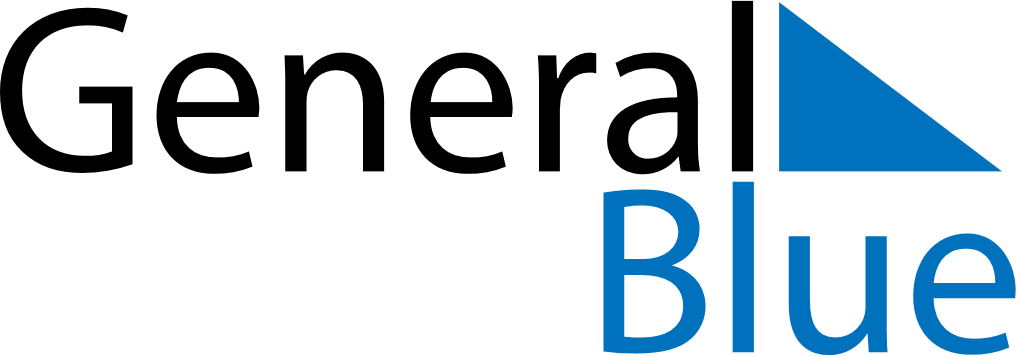 April 2029April 2029April 2029April 2029April 2029April 2029HondurasHondurasHondurasHondurasHondurasHondurasMondayTuesdayWednesdayThursdayFridaySaturdaySunday1Easter Sunday23456789101112131415Día de las Américas161718192021222324252627282930NOTES